           firma SVOBODA – Lučice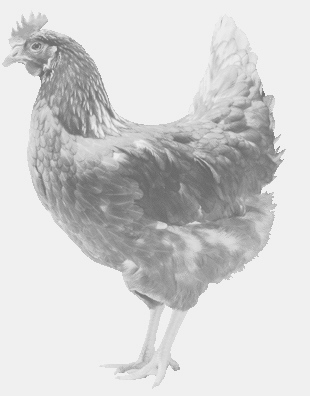  drůbežárna Mírovka, Vadín, 569489358, 777989857NOSNÉ KUŘICEbarva červená a černáStáří:    13 - 14   týdnůCena:   160 – 165,- Kč/kusSobota 7. srpna 2021V 9.25 hod.- Břístvíu kostela u autob.zastávkyDoporučujeme objednat: 569 489 358,                                  svoboda.lucice@seznam.cz